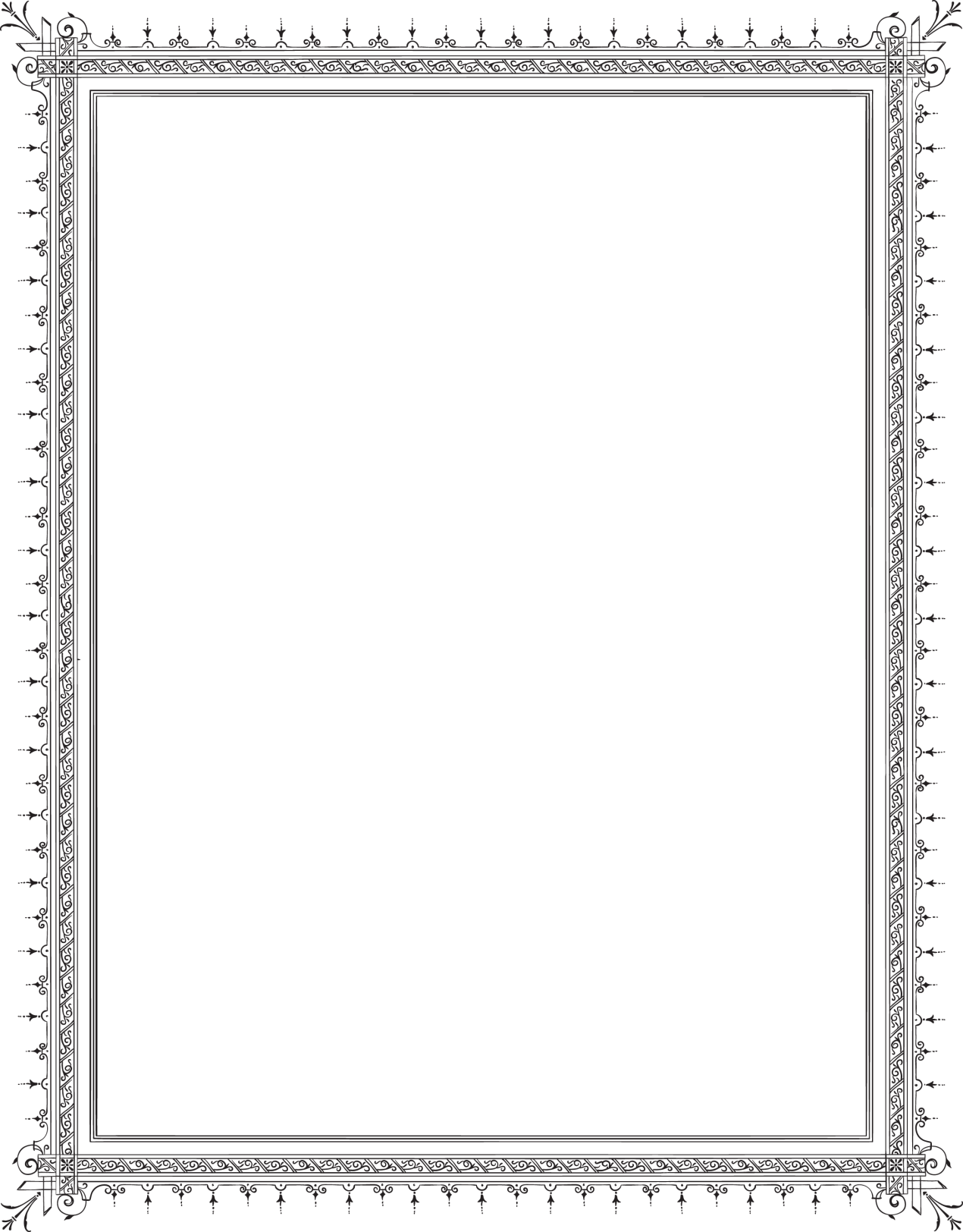 שטר כתובהב________ בשבת ____________________ לחדש ___________ שנת חמשת אלפים ושבע מאות ______________________ לבריאת עולם למנין שאנו מנין כאן __________________________ איך שהבחור________________________________________ אמר לה להדא בתולתא ____________________________________  הוי לי לאנתו כדת משה וישראל ואנא אפלח ואוקיר ואיזון ואפרנס יתיכי ליכי כהלכות גוברין יהודאין דפלחין ומוקרין וזנין ומפרנסין לנשיהון בקושטא ויהיבנא ליכי מהר בתוליכי כסף זוזי מאתן דחזי ליכי מדאורייתא ומזוניכי וכסותיכי וסיפוקיכי ומיעל לותיכי כאורח כל ארעא וצביאת מרת _____________________ בתולתא דא והות ליה לאנתו ודן נדוניא דהנעלת ליה מבי ________ בין בכסף בין בזהב בין בתכשיטין במאני דלבושא בשימושי דירה ובשימושא דערסא הכל קבל עליו _________________________ חתן דנן במאה זקוקים כסף צרוף וצבי __________________________ חתן דנן והוסיף לה מן דיליה עוד מאה זקוקים כסף צרוף אחרים כנגדן סך הכל מאתים זקוקים כסף צרוף וכך אמר ___________________________ חתן דנן אחריות שטר כתובתא דא נדוניא דן ותוספתא דא קבלית עלי ועל ירתי בתראי להתפרע מכל שפר ארג נכסין וקנינין דאית לי תחות כל שמיא דקנאי ודעתיד אנא למקנא נכסין דאית להון אחריות ודלית להון אחריות כלהון יהון אחראין וערבאין לפרוע מנהון שטר כתובתא דא נדוניא דן ותוספתא דא מנאי ואפילו מן גלימא דעל כתפאי בחיי ובתר חיי מן יומא דנן ולעלם ואחריות וחומר שטר כתובתא דא נדוניא דן ותוספתא דא קבל עליו __________________________ חתן דנן כחומר כל שטרי כתובות ותוספתות דנהגין בבנת ישראל העשויין כתיקון חז"ל דלא כאסמכתא  ודלא כטופסי דשטרי ______________ מן __________________________________ חתן דנן למרת  ______________________________________ בתולתא  דא  על כל  מה  דכתוב  ומפורש לעיל במנא דכשר למקניא ביה הכל שריר וקים
נאום
נאום